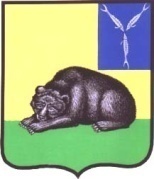 АДМИНИСТРАЦИЯВОЛЬСКОГО  МУНИЦИПАЛЬНОГО  РАЙОНА
САРАТОВСКОЙ  ОБЛАСТИ412900,  Саратовская  область,
г. Вольск, ул. Октябрьская, 114
   Тел.:(845-93) 7-20-17
Факс:(845-93) 7-07-45E-mail: volskadm@mail.ru    26.03.2014            № 01-11/2376на №			   отУважаемая Людмила Петровна!В ответ на Вашу телефонограмму № 499 от  26.11.2013 года направляю отчет о проведенных встречах с населением руководителями органов местного самоуправления Вольского муниципального района в период с  27 февраля 2014 года по 26 марта 2014 года:За период с 27 февраля 2013 года по 27 марта 2014 года было проведено: Информация о проведении приемов граждан по личным вопросам должностными лицами администрации Вольского муниципального района в общественной приемной еженедельно публикуется в газете «Вольская жизнь»,  а так же на сайте http://www.volsklife.ru/, в разделе «События недели», размещается ежедневный план работы администрации Вольского муниципального района.Публикации в местных СМИ и интернет-ресурсах о проведении встреч с населением и об их итогах в Вольском муниципальном районе 28 февраля 2014 года – 25 марта 2014 года.МУ «Информационный центр «Вольская жизнь»:№11 от 11 марта 2014 года «Администрация идет на Новоселы»№12 от 18 марта 2014 года «На Северном жители интересовались зарплатой Пивоварова»№13 от 25 марта«И.Пивоваров работает в городе и селе. Калмантайцев волнуют земельные доли»«Глава администрации не смог не похвалить молокозаводцев»Газета «Вольская неделя»:№ 13 от 18 марта 2014 г. «Пивоварову пригрозили майданом»Интернет-ресурсы.Информационный портал «Вольская жизнь» (volsklife.ru :24 марта 2014 года «Пивоваров не смог не похвалить молокозаводцев»17 марта 2014 года «В Калмантае не только пошушукались, но и поговорили»18 марта 2014 года «На Северном жители интересовались зарплатой Пивоварова»Официальный сайт администрации ВМР «Вольск.рф»:21 марта 2014 года «В Калмантае не только пошушукались, но и поговорили»18 марта 2014 года «На Северном жители интересовались зарплатой Пивоварова»С уважением,глава  администрации муниципального района                                                        И.И.ПивоваровПятерникова М.В.тел.7-04-36Министрупо делам территориальных образований Саратовской области  Л.П. Жуковской ДатаВремя и место проведения, количество присутствующих Обсуждаемые вопросыУчастники от Правительства Саратовской области органов местного самоуправления МР (городского округа), организаций27.02.2014четверг10.10Администрация Вольского муниципального районателефон доверия8 (84593) 7-20-17(обращение Федоровой А.Г.)Устное обращение:Вопрос о долговременном горении мусора на городской свалке.Глава администрации Вольского муниципального района И.И.Пивоваров27.02.2014четверг15.10Администрация Вольского муниципального районателефон доверия8 (84593) 7-20-17(обращение Помякушиной Н.В.)Устное обращение:Вопрос об отсутствии водоснабжения в п.Большевик.Глава администрации Вольского муниципального района И.И.Пивоваров27.02.2014четверг17.00Администрация Вольского муниципального района(кабинет №7)2 человекаПрием по личным вопросам:вопрос об оказании содействия в регистрации граждан, вышедших из МЛС. Заместитель главы администрации по социальным вопросамТ.А.Гаранина28.02.2014пятница11.00Выезд на адрес  участника Великой Отечественной войны В.В.Нешина(п. Сенной)3 человекаВручение поздравительного письма  Президента  РФ в связи с 90-летием  участнику Великой Отечественной войны В.В.Нешину.Заместитель главы администрации по социальным вопросамТ.А.Гаранина Начальник ГУ «Управление социальной поддержки населения Вольского района» Т.В.Бурло28.02.2014пятница15.00Администрация Вольского муниципального района(кабинет №3)2 человекаВстреча с атаманом Казачьего хутора «Терсинский» Ефремовым А.А. по обсуждению проблемных вопросов в сфере благоустройства с. Терса.Глава администрации Вольского муниципального района И.И.Пивоваров28.02.2014пятница16.30Администрация Вольского муниципального района(кабинет №3)13 человекПрием граждан по личным вопросам:1.Оплата за ОДН и проблемы в освещении подъезда.2.По вопросу благоустройства посадочной остановки на железнодорожном разъезде 185 км.3. По вопросу низкого температурного режима в квартире.4. По вопросу замены оконных блоков.5.По вопросу предоставления жилого помещения.6.По вопросу оплаты за детский сад №3.7. По вопросу предоставления жилого помещения, взамен своего жилья.8.По вопросу газификации с.Тепловка.9.По вопросу капитального ремонта МКД.10.О несогласии с действиями полиции.11.О ремонте крыши жилого дома.Глава Вольского муниципального районаИ.И.Пивоваров1.03.2014 субботаВыходной деньВыходной деньВыходной день2.03.2014воскресеньеВыходной деньВыходной деньВыходной день2.03.2014воскресенье11.00г. Вольск, пл.Х-летия Октября4000 человекТеатрализованное народное гулянье «Широкая Масленица»Заместитель главы администрации по социальным вопросамТ.А.Гаранина3.03.2014понедельник9.30Администрация Вольского муниципального района(кабинет №3)2 человекаВстреча с директором Саратовского филиала ОАО «Страховая компания «Согаз Мед»Павловой Л.Н.по обсуждению проблемных вопросов.Глава администрации Вольского муниципального района И.И.Пивоваров3.03.2014понедельник10.00Администрация Вольского муниципального района (большой зал)101 человекПостоянно действующее совещание:Об итогах работы МУ «Управление капитального строительства» за 2013 год.О плане работ Вольского филиала городских электросетей ОАО «Облкоммунэнерго» на 2014 год.Глава Вольского муниципального районаА.И.Краснов,Глава администрации  Вольского муниципального районаИ.И.Пивоваров, руководители органов местного самоуправления и представители общественных организаций10.53Администрация Вольского муниципального районателефон доверия8 (84593) 7-20-17(обращение Россихиной П.Ф.)Устное обращение:Вопрос об отсыпке песком ул. Колхозная г. Вольска.Глава администрации Вольского муниципального района И.И.Пивоваров14.03Администрация Вольского муниципального районателефон доверия8 (84593) 7-20-17(обращение Соколовой Е.В.)Устное обращение:Вопрос об отсыпке песком ул. Л.Толстого г. Вольска..Глава администрации Вольского муниципального района И.И.Пивоваров15.00Администрация Вольского муниципального района(кабинет №3)1 человекПрием граждан по личным вопросам:По вопросу прорыва водонапорной трубы.Глава администрации  Вольского муниципального районаИ.И.Пивоваров15.45Администрация Вольского муниципального районателефон доверия8 (84593) 7-20-17(анонимное обращение)Устное обращение:Вопрос об отсыпке песком г. Вольска.Глава администрации Вольского муниципального района И.И.Пивоваров17.00Администрация Вольского муниципального района(кабинет №34)10 человекПрием граждан по личным вопросам:Получение субсидий по программе «Развитие малого и среднего предпринимательства»Защита прав потребителей.Консультации по охране туда и заполнению трудовых книжек.Заместитель главы администрации по экономике, промышленности и потребительскому рынку С.В.Подсобляев17.00Управление сельского хозяйства администрации Вольского муниципального района (г. Вольск ул. Пугачева, 35 кабинет №5)6 человекПрием граждан по личным вопросам:развитие сельского хозяйства на территории Вольского  района.Заместитель главы администрации по сельскому хозяйствуА.И.Башаров4.03.2014вторник9.00Администрация Вольского муниципального района (кабинет №3)1 человекВстреча с техническим директором подразделения ЗАО «Штрабаг» А.Г. Смирновым по обсуждению ряда интересующих вопросов.Глава администрации  Вольского муниципального районаИ.И.Пивоваров4.03.2014вторник14.25Администрация Вольского муниципального районателефон доверия8 (84593) 7-20-17(обращение Туртаевой Л.П.)Устное обращение:Вопрос о прорыве трубы и затоплении  коридора по адресу: п.Большевик, д.51. Глава администрации Вольского муниципального района И.И.Пивоваров4.03.2014вторник17.00Администрация Вольского муниципального района(кабинет №8)2 человекаПрием граждан по личным вопросам:установление индивидуальных приборов учета электропотребления в ОО «Общество глухих». Заместитель главы администрации Вольского муниципального районапо жизнеобеспечению и безопасностиМ.А.Болмосов5.03.2014среда10.00Вольский муниципальный район(ЗАО «ВолгаЦемент,МДОУ «Детский сад №9 г. Вольска «Малышок»,ГАУ СО «Реабилитационный центр инвалидов «Волжские зори», Очистные сооружения)12 человекПосещение  нового цементного завода ЗАО «Волгацемент» знакомство с деятельностью, осмотр  МДОУ «Детский сад №9 г. Вольска «Малышок», посещениестроящихся очистных сооружений.Председатель Саратовской областной Думы В.В.Капкаев,Глава Вольского муниципального района А.И. Краснов,Глава администрации Вольского муниципального района И.И.Пивоваров5.03.2014среда13.30Администрация Вольского муниципального района(большой зал)120 человекВстреча Председателя Саратовской областной Думы В.В.Капкаева с депутатами Вольского муниципального Собрания, депутатского корпуса поселений, входящих в состав Вольского муниципального района и представителями Общественных организаций Вольского района для обсуждения  вопросов:Каковы перспективы финансирования завершения строительства очистных сооружений в г. Вольске?Межпоселковые дороги областного подчинения находятся в неудовлетворительном состоянии, что чревато закрытием отдельных школьных и пассажирских маршрутов, не позволяет развивать сельскую территорию. Возможно ли продолжение финансирования ремонта сельских домов культуры в 2014 году?Что предложено населению вместо льгот на проезд в пассажирском транспорте?Ваше мнение как руководителя  фракции Партии «Единой России» о ситуации на Украине?Планируется ли финансировании программы к 70-летию Победы в Великой Отечественной войне?Председатель Саратовской областной Думы В.В.Капкаев,Глава Вольского муниципального района А.И. Краснов,Глава администрации Вольского муниципального района И.И.Пивоваров13.52Администрация Вольского муниципального районателефон доверия8 (84593) 7-20-17(обращение Кулешова В.Н.)Устное обращение:Вопрос об отсыпке песком ул. Комсомольская г. Вольска..Глава администрации Вольского муниципального района И.И.Пивоваров16.00ЗАО р «НП Вольскхлеб»г.Вольск ул. Октябрьская, д.95А32 человека Встреча с трудовым коллективом ЗАО р «НП Вольскхлеб» по вопросам:Благоустройство г. Вольска.Капитальный ремонт дорог микрорайона «Новоселы», улиц Талалихина, Саратовская и Ленина.Установка остановочного павильона в п.Большевик.Возможно ли расселение из аварийных домов, расположенных в п.Большевик д.49, 50,51?Оказание бесплатной высокотехнологичной медицинской помощи в операции «Гамма Нож».Оказание содействия в проведении встречи населения с участковыми.Глава администрации Вольского муниципапального районаИ.И.Пивоваров,депутаты Совета МО г. Вольск,руководители органов местного самоуправления6.03.2014четверг17.00Администрация Вольского муниципального района(кабинет №7)3 человекаПрием по личным вопросам:вопрос об оказании содействия в регистрации граждан, вышедших из МЛС. Заместитель главы администрации по социальным вопросамТ.А.Гаранина7.03.2014пятница11.00ГУ культуры «Драматический театр г.Вольска»(г. Вольск, ул.Революционная,3)460 человекТоржественная концертная программа «Тебе, единственной..», посвященная Международному женскому днюГлава администрации Вольского муниципапального районаИ.И.Пивоваров, Заместитель главы администрации по социальным вопросамТ.А.Гаранина 8.03.2014субботаМЕЖДУНАРОДНЫЙ ЖЕНСКИЙ ДЕНЬВыходной деньМЕЖДУНАРОДНЫЙ ЖЕНСКИЙ ДЕНЬВыходной деньМЕЖДУНАРОДНЫЙ ЖЕНСКИЙ ДЕНЬВыходной день9.03.2014воскресеньеВыходной деньВыходной деньВыходной день10.03.2014понедельникВыходной деньВыходной деньВыходной день10.03.2014понедельник11.24Администрация Вольского муниципального районателефон доверия8 (84593) 7-20-17(обращение Корсаковой Н.Г.)Устное обращение:вопрос об оплате электроэнергии и несогласии с показаниями за предоставленные услуги.Глава администрации Вольского муниципального района И.И.Пивоваров11.03.2014вторник8.00Администрация Вольского муниципального района(кабинет №21)1 человекПрием граждан по личным вопросам:Рассмотреть возможность в оказании  помощи в медицинском обслуживании.Заместитель главы Вольского муниципального района Т.Н. Ковинская11.03.2014вторник10.00Администрация Вольского муниципального района(кабинет №2)1 человекПрием граждан по личным вопросам:Жалоба на организацию торговли.Глава Вольского муниципального района А.И.Краснов11.03.2014вторник11.30Администрация Вольского муниципального района(малый зал)34 человекЗаседание Общественной палаты Вольского муниципального района:О проблеме ВИЧ-инфекции в городе и районе.Приобретение установки для излечения камней у больных мочекаменной болезни.Отчет федерального и муниципального эколога о проделанной работе за 2013 год.Отклики россиян на события происходящие в Украине и в Крыму.Председатель Общественной палаты Вольского муниципального районаА.И.Зубрицкий11.03.2014вторник12.00Выезд на адрес участника Великой Отечественной войны Ф.Е.Юхачева(г. Вольск)3 человекаВручение поздравительного письма Президента РФ в связи с 90-летием участнику Великой Отечественной войны Ф.Е.ЮхачевуЗаместитель главы администрации Вольского муниципального районапо жизнеобеспечению и безопасностиМ.А.Болмосов, Начальник ГУ «Управление социальной поддержки населения Вольского района» Т.В.Бурло17.30ДК «Факел»(п.Клены, пл.Радужная,2)20 человек Встреча со старшими домами:по проблемным вопросам в оплате за ОДН.Заместитель главы Вольского муниципальногорайонаТ.Н.Ковинская12.03.2014среда10.10Администрация Вольского муниципального районателефон доверия8 (84593) 7-20-17(обращение Сакаровой М.А.)Устное обращение:Вопрос об отлове бродячих собак в  с. Черкасское  и возможности предоставления инвалиду первой группы инвалидной коляски.Глава администрации Вольского муниципального района И.И.Пивоваров12.03.2014среда11.00г. Вольск ул. Революционная, 225 человекПрием граждан по личным вопросам:О продолжении работы группы здоровья «Настольный теннис».О предоставлении жилого помещения.О предоставлении  ОПС в с. Кряжим.О  налаживании АТС в с. Николаевка и с. Кряжим.Депутат Саратовской областной Думы В.А.Дерябин11.58Администрация Вольского муниципального районателефон доверия8 (84593) 7-20-17(обращение Олейник Н.И.)Устное обращение:Вопрос о прочистки сливных каналов по ул. М.Горького, талая вода застаивается.Глава администрации Вольского муниципального района И.И.Пивоваров14.15Администрация Вольского муниципального районателефон доверия8 (84593) 7-20-17(обращение Воснина А.В.)Устное обращение:Вопрос об отсутствии водоснабжения п. Клены.Глава администрации Вольского муниципального района И.И.Пивоваров15.00Администрация Вольского муниципального района(кабинет №3)1 человекПрием граждан по личным вопросам:По вопросу отключения электричества в районе Маяка, ул.Ст.Разина, ул.ЦементниковГлава администрации  Вольского муниципального районаИ.И.Пивоваров13.03.2014четверг17.00Администрация Вольского муниципального района(кабинет №7)3 человекаПрием по личным вопросам:вопрос об оказании содействия в регистрации граждан, вышедших из МЛС. Заместитель главы администрации по социальным вопросамТ.А.Гаранина17.03Администрация Вольского муниципального районателефон доверия8 (84593) 7-20-17(обращение Гавриловой Л.В.)Устное обращение:Вопрос недостаточном освещении переулка Воронежского г. Вольска.Глава администрации Вольского муниципального района И.И.Пивоваров14.03.2014пятница11.00Выезд на адрес участницы Великой Отечественной войныА.И. Кузнецовой(г.Вольск)4 человекаВручение поздравительного письма Президента РФ в связи с 95-летием участнице Великой Отечественной войны А. И. Кузнецовой  Заместитель глаы администрации по сельскому хозяйству А.И.Башаров, Начальник ГУ «Управление социальной поддержки населения Вольского района» Т.В.Бурло14.00Выезд на адрес труженице тыла А.П.Антиповой (г.Вольск)5 человекВручение поздравительного письма Президента РФ в связи с 90-летием труженице тыла А.П.АнтиповойЗаместитель главы администрации по жизнеобеспечению и безопасностиМ.А.Болмосов,Начальник ГУ «Управление социальной поддержки населения Вольского района» Т.В.Бурло17.30МОУ СОШ №3(г. Вольск, ул.Волгоградская, 52-а)70 человекВстреча с населением микрорайона «Северный»:Плата за ОДН,Платежи за выполненный  капитальный ремонт многоквартирных домов,Монетизация льгот на проезд в общественном транспорте.Глава администрации Вольского муниципального района И.И.Пивоваров15.03.2014субботаВыходной деньВыходной деньВыходной день15.03.2014суббота10.00Администрация Вольского муниципального района(малый зал)2 человекаПрием граждан по личным вопросам:О благоустройствог. Вольска.Общественный помощник по Вольскому району уполномоченный по правам человека в Саратовской области И.А.Сушенкова16.03.2014воскресеньеВыходной деньВыходной деньВыходной день10.40Администрация Вольского муниципального районателефон доверия8 (84593) 7-20-17(обращение Сазоновой И.М.)Устное обращение:вопрос о несогласии с оплатой за предоставленную услугу теплоснабжения.Глава администрации Вольского муниципального района И.И.Пивоваров17.03.2014понедельник10.00Администрация Вольского муниципального района(большой зал)103 человека Постоянно действующее совещание:Видео-презентация: «Фельдшерско-акушерский пункт с. Тепловка».О прохождении отопительного сезона 2013-2014г.г.Об итогах деятельности дополнительного офиса Саратовского Регионального филиала ОАО «Россельхозбанк» за 2013г. и перспективах на 2014 г.Глава Вольского муниципального районаА.И.Краснов,Глава администрации  Вольского муниципального районаИ.И.Пивоваров, руководители органов местного самоуправления и представители общественных организаций12.00Выезд на адрес участника Великой Отечественной войны В.И. Романову(г. Вольск)3 человекаВручение поздравительного письма Президента РФ в связи с 90-летием участнику Великой Отечественной войны В.И.Романову Заместитель главы администрации по жизнеобеспечению и безопасностиМ.А.Болмосов,Начальник ГУ «Управление социальной поддержки населения Вольского района» Т.В.Бурло14.17Администрация Вольского муниципального районателефон доверия8 (84593) 7-20-17(обращение Семина С.А.)Устное обращение:Вопрос о низком качестве воды (сильная мутность), предоставляемой в многоквартирные дома.Глава администрации Вольского муниципального района И.И.Пивоваров17.00Администрация Вольского муниципального района(кабинет №34)10 человекПрием граждан по личным вопросам:Получение субсидий по программе «Развитие малого и среднего предпринимательства»Защита прав потребителей.Консультации по охране туда и заполнению трудовых книжек.Заместитель главы администрации по экономике, промышленности и потребительскому рынку С.В.Подсобляев17.00Управление сельского хозяйства администрации Вольского муниципального района (г. Вольск ул. Пугачева, 35 кабинет №5)1 человекПрием граждан по личным вопросам:развитие сельского хозяйства на территории Вольского  района.Заместитель главы администрации по сельскому хозяйствуА.И.Башаров18.03.2014вторник17.00ИП, Глава КФХ (с. Широкий Буерак)6 человекВстреча с трудовым коллективом:- подготовка и обработка семян;- подготовка к посевной;- условия труда.Заместитель главы администрации по сельскому хозяйствуА.И.Башаров18.03.2014вторник15.00Администрация Вольского муниципального района(кабинет №7)1человекПрием граждан по личным вопросам:о содействии в поездке на Зимние Паралимпийские игры  в Сочи 2014.Заместитель главы администрации по социальным вопросамТ.А.Гаранина19.03.2014среда10.00Выезд на адрес труженицы тыла Е.П. Ертуловой(с. Черкасское)5 человекВручение поздравительного письма Президента РФ в связи с 95летием труженицы тыла Е.П. Ертуловой.Заместитель главы администрации Вольского муниципального районапо жизнеобеспечению и безопасностиМ.А.Болмосов,Начальник ГУ «Управление социальной поддержки населения Вольского района» Т.В.Бурло19.03.2014среда11.00СКХ «Кряжим»(Кряжимское МО)5 человекВстреча с трудовым коллективом СКХ «Кряжим»:- окончание зимовки;- обеспечение кормами скот.Заместитель главы администрации по сельскому хозяйствуА.И.Башаров19.03.2014среда14.30Дом культуры с. Калмантай150 человекВстреча с жителями с. Калмантай:Капитальный ремонт областной дороги Черкасск-Калмантай,Строительство колодца в с. Калмантай,Обработка полевых земель,Использование земель сельхоз назначения.Глава администрации Вольского муниципального районаИ.И.Пивоваров, руководители органов местного самоуправления20.03.2014четверг12.00Выезд на адрес труженицы тыла А.И.Козловой(г. Вольск)2 человекаВручение поздравительного письма Президента РФ в связи с 90- летием труженицы тыла А.И.КозловойЗаместитель главы администрации по сельскому хозяйствуА.И.Башаров,И.о.начальника ГУ «Управление социальной поддержки населения Вольского района» И.В.Будникова20.03.2014четверг17.00Администрация Вольского муниципального района(кабинет №7)3 человекаПрием по личным вопросам:о выделении материальной помощи.Заместитель главы администрации по социальным вопросамТ.А.Гаранина21.03.2014пятница8.30АдминистрацияВольского муниципального района(кабинет №3)1 человекВстреча с директором МУП «Вольск-Фармация» Ю.Е.Храмовой:по вопросу обеспечения населения с. Калмантай лекарственными средствамиГлава администрации Вольского муниципального районаИ.И. Пивоваров21.03.2014пятница8.40Администрация Вольского муниципального района(кабинет №34)1 человекПрием граждан по личным вопросам:Защита прав потребителей.Заместитель главы администрации по экономике, промышленности и потребительскому рынку С.В.Подсобляев21.03.2014пятница11.00Администрация Вольского муниципального района (малый зал)5 человекПрием граждан по личным вопросам:- имеются ли кадетские образовательные учреждения, в которых предусмотрено совместное пребывание опекунов и детей;- имеется ли альтернатива для поступающих в ВУЗ на льготной основе детям-сиротам;- Возможно ли оздоровление всей семьи опекуна?- О переводе студента из в Хвалынский ПЛ №71?- О получении  квартиры от министерства ЖКХ СО сироте.Председатель комиссии по делам несоршеннолетних и защите их прав при Правительстве Саратовской областиВ.С.Чернобровкин21.03.2014пятница11.50Администрация Вольского муниципального районателефон доверия8 (84593) 7-20-17(обращение Петрова Н.И.)Устное обращение:Вопрос о благоустройстве ул. Маяковского, и рассмотрении возможности на постройку детской площадки.Глава администрации Вольского муниципального района И.И.Пивоваров21.03.2014пятница14.30Администрация Вольского муниципального района(кабинет №34)3 человекаПрием граждан по личным вопросам:О разрешении торговли на городской ярмарке.Защита прав потребителей.Заместитель главы администрации по экономике, промышленности и потребительскому рынку С.В.Подсобляев21.03.2014пятница15.00Выезд на адрес труженицы тыла Г.И. Пронинной(г. Вольск)4 человекаВручение поздравительного письма Президента РФ в связи с 90-летием труженицы тыла Г.И.ПронинойНачальник ГУ «Управление социальной поддержки населения Вольского района» Т.В.Будникова21.03.2014пятница16.00ОАО «Гормолзавод Вольский»г. Вольск, ул. Петровская, 2 «Б», конференц-зал70 человекВстреча с трудовым коллективом ОАО «Гормолзавод Вольский»:О ремонте дороги от с. Покровка до Ульяновской области и в самомг. Вольске;Об отключении водоснабжения по ул. Линейной г. Вольска в летний период;Об отсутствии уличного освещения в п. Красный Октябрь г. Вольска;О возможности установки стационарных телефонов и интернета в п. Красный Октябрь.  О решении вопроса о передаче частного водопровода муниципалитету или Водоканалу по ул. Здравоохранения (частный сектор)?  Глава администрации Вольского муниципального районаИ.И.Пивоваров22 мартасубботаВыходной деньВыходной деньВыходной день23 мартавоскресеньеВыходной деньВыходной деньВыходной день24 мартапонедельник9.00Администрация Вольского муниципального района(кабинет №2)5 человекПрием граждан по личным вопросам:О работе главы администрации Куриловского МО.Глава Вольского муниципального районаА.И.Краснов24 мартапонедельник10.00Администрация Вольского муниципального района(большой зал)103 человекаПостоянно действующее совещание:О текущей обстановке с пожарами на территории Вольского муниципального района. О подготовке к летнему пожароопасному периоду 2014 г.О количестве и качестве семян яровых зерновых и зернобобовых культур в хозяйствах Вольского района. О средствах защиты растений.Глава администрации Вольского муниципального районаИ.И.Пивоваров,Глава Вольского муниципального районаА.И.Краснова,руководители органов местного самоуправления24 мартапонедельник11.30Администрация Вольского муниципального района(кабинет №3)1 человекПрием граждан по личным вопросам:о замене отопления в квартире заявителя.Глава администрации Вольского муниципального района И.И.Пивоваров24 мартапонедельник17.00Администрация Вольского муниципального района(кабинет №34)8 человекПрием граждан по личным вопросам:Получение субсидий по программе «Развитие малого и среднего предпринимательства»Защита прав потребителей.Консультации по охране туда и заполнению трудовых книжек.Заместитель главы администрации по экономике, промышленности и потребительскому рынку С.В.Подсобляев24 мартапонедельник17.00Управление сельского хозяйства администрации Вольского муниципального района (г. Вольск ул. Пугачева, 35 кабинет №5)2 человекаПрием граждан по личным вопросам:- Оформление сельскохозяйственных земель  на территории Вольского  района;- Об участии в тендерах на поставку мяса в учреждения социальной сферы.Заместитель главы администрации по сельскому хозяйствуА.И.Башаров17.00г. Вольск ул. Талалихина,д.32 А30 человекВстреча с жителями:для обсуждения отчета о деятельности управляющей компании.Заместитель главы администрации Вольского муниципального районапо жизнеобеспечению и безопасностиМ.А.Болмосов25 мартавторник11.00ДК с. В. Чернавка55 человекВыездное расширенное заседание Совета по межнациональному и межконфессиональному взаимодействию:- О проводимых мероприятиях по сохранению стабильности, недопущении экстремизма, организации межнационального и межконфессионального сотрудничества на территории Верхнечернавского МО.- О состоянии межнациональных и межконфессиональных отношений нав территории Вольского муниципального района.- О принятой программе «Гармонизация межнациональных и межконфессиональных отношений и развитие национальных культур  на территории Вольского муниципального района на 2014-2016 годы»- О ситуации, сложившейся в Украине и принятии резолюции по данному вопросу.Глава Вольского муниципального района А.И.Краснов,Заместитель главы Вольского муниципального района Т.Н.Ковинская,Заместитель главы администрации по социальным вопросамТ.А.Гаранина,Председатель общественной палаты Вольского муниципального районаА.И.Зубрицкий,представители общественных организаций25 мартавторник16.00Администрация Вольского муниципального района(кабинет №7)1 человекПрием по личным вопросам:вопрос об оказании содействия в регистрации граждан. Заместитель главы администрации по социальным вопросамТ.А.Гаранина25 мартавторник14.00Администрация Вольского муниципального района(кабинет №3)1 человекВстреча с директором ООО «Ресурсы Поволжья»:
обсуждение вопросов благоустройства. Глава администрации Вольского муниципального районаИ.И.ПивоваровДолжностьКоличество встреч с населениемКоличество приемов по личным вопросамГлава Вольского муниципального района12Заместитель главы Вольского муниципального района21Глава администрации Вольского муниципального района104Заместитель главы администрации Вольского муниципального района по социальным вопросам16Заместитель главы администрации Вольского муниципального района по жизнеобеспечению и безопасности11Заместитель главы администрации Вольского муниципального района по сельскому хозяйству23Заместитель главы администрации Вольского муниципального района по экономике, промышленности и потребительскому рынку-5Председатель Саратовской областной Думы2-Депутат Саратовской областной Думы  -1Председатель комиссии по делам несоршеннолетних и защите их прав при Правительстве Саратовской области-1Общественный помощник по Вольскому району уполномоченный по правам человека в Саратовской области-1Всего проведено:1923